Faculty & Staff Questionnaire  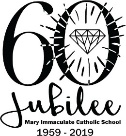 Thank you for letting us share your MIS memories with others! Please complete this form and email it with photos to alumni@mischool.org. If you’re not comfortable answering a question, just leave it blank. Thank you for helping us spread the exciting news of our 60th Diamond Jubilee!   Your Full Name: 	Grades Taught, Year: How did you learn about MIS? 	What made you consider working here? 	What was your first impression when you arrived? 	What do you like most about teaching at MIS? 	Was was / has been your most memorable moments? 	What is your favorite MIS tradition? Why? 	Did anyone in your family attend MIS as a student? Who? When? 	What haven’t we asked that you’d like to share? 	Thank you for taking the time to share your love of MIS! Please email (alumni@mischool.org) or drop off (14032 Dennis Ln., Farmers Branch TX 75234) the completed forms with any photos you have with your family at MIS. Please label the photo so we know who is who!  God bless you and Happy 60th Jubilee!! 